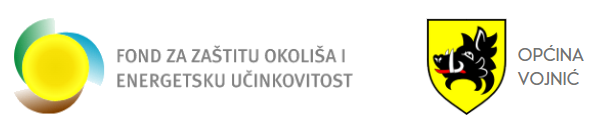 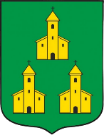 U sklopu provedbe projektaPROVOĐENJE IZOBRAZNO-INFORMATIVNIH AKTIVNOSTI O GOSPODARENJU OTPADOM U OPĆINI VELIKA PISANICApozivamo Vas naJAVNU TRIBINUna temu gospodarenja otpadom na području Općine Velika Pisanicakoja će se održati 7. ožujka 2024. godineu prostorijama Društvenog doma Velika Pisanica, Trg hrvatskih branitelja 3, Velika Pisanica u 12 hProjekt u sklopu kojeg se provodi javna tribina sufinanciran je iz sredstava Fonda za zaštitu okoliša i energetsku učinkovitost.